Indigenous Expert Workshop on Intellectual Property and Genetic Resources, Traditional Knowledge and Traditional Cultural Expressionsorganized by The World Intellectual Property Organization (WIPO)Geneva, February 22 to 24, 2023PROVISIONAL LIST OF PARTICIPANTSDocument prepared by the SecretariatINDIGENOUS EXPERTS(in the alphabetical order of the names of the persons)Patricia ADJEI (Ms.) – Wuthathi, Mabuiag Islander and Ghanaian, Cogee, Australia 
(Chair of the Indigenous Expert Workshop)Rebecka FORSGREN (Ms.) – Saami, Lapland, Sweden
(Rapporteur of the Indigenous Expert Workshop)Rodrigo DE LA CRUZ (Mr.) – Kichwa Kayambi, Quito, EcuadorLucy MULENKEI (Ms.) – Maasai, Nairobi, KenyaPolina SHULBAEVA (Ms.) – Selkup, a Taiga Peoples, Tomsk, Russian FederationJennifer TAULI CORPUZ (Ms.) – Kankana-ey Igorot, Baguio, PhilippinesStuart WUTTKE (Mr.) – Garden Hill First Nations, Ottawa, CanadaOBSERVERSMEMBER STATES(in the alphabetical order of the names of States)BAHRAINNoora Adana ALMANNAEI (Ms.), Third Secretary, Permanent Mission, GenevaCOLOMBIAOlga Lucia LOZANO FERRO (Ms.), Minister Counsellor, Permanent Mission, GenevaECUADOR Ligia UTITIAJ ANKUASH (Ms.), Third Secretary, Permanent Mission to the World Trade Organization (WTO), GenevaEGYPTMohamed Adel Mohamed HASSANIN (Mr.), First Secretary, Permanent Mission, GenevaEL SALVADORCoralia OSEGUEDA (Ms.), Counsellor, Permanent Mission to the World Trade Organization (WTO) and WIPO, GenevaFRANCECharlotte BEAUMATIN (Ms.), Counsellor (Intellectual Property), Permanent Mission, GenevaJosette HERESON (Ms.), Counsellor (Economic Affairs), Permanent Mission, GenevaCélia BENABOU (Ms.), in charge of Legal and International Missions, French Patent and Trademark Office (INPI), Courbevoie, FranceJAPANYASUI Takuya (Mr.), First Secretary, Permanent Mission, GenevaTAJIMA Hiroki (Mr.), First Secretary, Permanent Mission, GenevaNIGERIAAkindeji Adenipo AREMU (Mr.), First Secretary, Permanent Mission, GenevaPERUAlison Anabella URQUIZO OLAZABAL (Ms.), Second Secretary, Permanent Mission, GenevaRUSSIAN FEDERATIONAnastassia TOROPOVA (Ms.), Third Secretary, Permanent Mission, GenevaSAMOALonnie Elizabeth TUATAGALOA (Ms.), First Secretary, Permanent Mission, GenevaSIERRA LEONEEdward KAWA (Mr.), Minister Counsellor, Permanent Mission, GenevaSINGAPOREBenjamin TAN (Mr.), Counsellor (Intellectual Property), Permanent Mission to the WTO and WIPO, GenevaSPAINJavier SORIA QUINTANA (Mr.), Counsellor, Permanent Mission, GenevaRosa ORIENT QUILIS (Ms.), Officer, Permanent Mission, GenevaSOUTH AFRICAMlungisi Cedrick MBALATI (Mr.), Counsellor (Economic Affairs), Permanent Mission, GenevaMthokozisi Herbert Silindele THABEDE (Mr.), First Secretary, Permanent Mission, GenevaSUDANNafisa Hussein Awad HUSSEIN (Ms.), Third Secretary, Permanent Mission, GenevaSWITZERLANDChristoph SPENNEMANN (Mr.), Counsellor, Permanent Mission, GenevaUNITED KINGDOMValeriano SIMONE (Mr.), Attaché (Commercial Affairs, WIPO), Permanent Mission, GenevaMolly PUGH (Ms.), Policy Officer for Canada and Oceania, International Policy Directorate, Intellectual Property Office (IPO), Newport, United Kingdom.YEMENHamid Mohamed Ali OMAR (Mr.), Counsellor, Permanent Mission, GenevaINTERGOVERNMENTAL ORGANIZATIONSWORLD TRADE ORGANIZATION (WTO) Antony TAUBMAN (Mr.), Director, Intellectual Property Division, GenevaUNITED NATIONS PERMANENT FORUM ON INDIGENOUS ISSUES (UNPFII)Hanieh MOGHANI (Ms.), Member, Iran (Islamic Republic of)NON-GOVERNMENTAL ORGANIZATIONS(in the alphabetical order of the names of the organizations)International Indian Treaty CouncilJune LORENZO (Ms.), Consultant, Standard Setting, Paguate, GuatemalaMaloca InternationaleSonia Patricia MURCIA ROA (Ms.), Representative, GenevaMr. Leonardo RODRIGUEZ PEREZ (Mr.), Representative, GenevaNative American Rights Fund (NARF) Sue NOE (Ms.), Senior Staff Attorney, Legal, Boulder, United States of AmericaTebtebba Foundation, Indigenous Peoples’ International Centre for Policy Research and EducationPreston HARDISON (Mr.), Policy Analyst, Benguet, PhilippinesTulalip Tribes of Washington Governmental Affairs DepartmentAaron JONES (Mr.), Representative, Treaty Rights Protection Specialist, Treaty Rights and Government Affairs Department, Tulalip, United States of AmericaINTERNATIONAL BUREAU OF THE WORLD INTELLECTUAL PROPERTY ORGANIZATION (WIPO)Wend WENDLAND (Mr.), Director, Traditional Knowledge Division, Global Challenges and Partnerships Sector, GenevaBegoña VENERO AGUIRRE (Ms.), Senior Counsellor, Traditional Knowledge Division, Global Challenges and Partnerships Sector, GenevaSara FUENTES MALDONADO (Ms.), Indigenous Fellow, Traditional Knowledge Division, Global Challenges and Partnerships Sector, Geneva[End of document]EE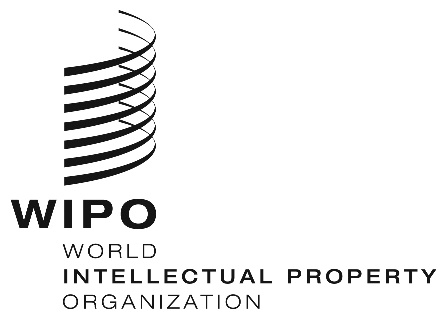 workshopworkshopWIPO/IPTK-TCEs/GE/1/23/INF/2 pROV.  WIPO/IPTK-TCEs/GE/1/23/INF/2 pROV.  ORIGINAL:  EnglishORIGINAL:  Englishdate:  FEBRUARY 22, 2023date:  FEBRUARY 22, 2023